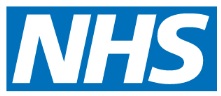 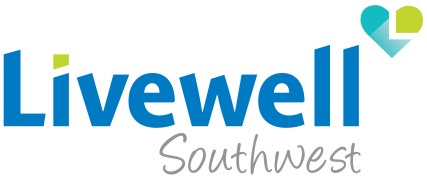 Children in CareFeedback form for Foster CarersWe would like to know what you think about the recent health check for the child/young person in your care.Thank you for taking part in this survey.Please put a cross (X) in the box next to the most suitable answer option for each question.Q1 Where did the health check take place?Q2 About the appointment:Q3 About the care received:Q4 Did you get the chance to speak to the Nurse on your own?Q5 Do you know how to contact the Children in Care Nursing Team?Q6 What is your gender?Q7 To which ethnic group would you say you belong?Your commentsQ8 Please tell us what was good about today’s appointment.Q9 What would have made it better?At homeIn a clinicAt schoolYes definitelyYes, a littleNo Not sureWere you happy with the location of today’s appointment ?Were you happy with the time of today’s appointment?Did you get the option to choose where the appointment would take place?Yes definitelyYes, a littleNo Not sureDid the Nurse introduce themselves?Was the Nurse approachable?Did the Nurse explain things to the young person in a way that they could understand?Did the Nurse listen to what you and the young person had to say?Did you have the opportunity to ask the questions you wanted to?Were you able to discuss things you were worried about?Did the Nurse treat you and the young person with respect?Did you understand why the young person saw the Nurse today?YesNoI didn’t want toYesNoNot sureMale Female TransgenderI’d prefer not to sayWhite – British Other Mixed backgroundWhite – IrishAsian or Asian British – Indian Other White backgroundAsian or Asian British – PakistaniBlack or Black British – CaribbeanAsian or Asian British – BangladeshiBlack or Black British – African Other Asian backgroundOther Black backgroundChineseMixed – White and Black CaribbeanOther ethnic groupMixed – White and Black AfricanI do not wish to disclose my detailsIf ‘Other’ – please specifyIf ‘Other’ – please specify